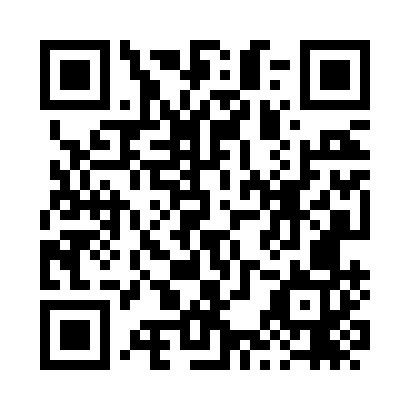 Prayer times for Borborema, BrazilWed 1 May 2024 - Fri 31 May 2024High Latitude Method: NonePrayer Calculation Method: Muslim World LeagueAsar Calculation Method: ShafiPrayer times provided by https://www.salahtimes.comDateDayFajrSunriseDhuhrAsrMaghribIsha1Wed5:196:3412:133:285:527:032Thu5:196:3512:133:275:517:033Fri5:196:3512:133:275:517:024Sat5:206:3612:133:265:507:025Sun5:206:3612:133:265:507:016Mon5:206:3612:133:265:497:017Tue5:206:3712:133:255:487:018Wed5:216:3712:133:255:487:009Thu5:216:3812:133:245:477:0010Fri5:216:3812:133:245:476:5911Sat5:226:3912:133:245:476:5912Sun5:226:3912:133:235:466:5913Mon5:226:3912:133:235:466:5814Tue5:236:4012:133:235:456:5815Wed5:236:4012:133:225:456:5816Thu5:236:4112:133:225:446:5717Fri5:246:4112:133:225:446:5718Sat5:246:4212:133:225:446:5719Sun5:246:4212:133:215:436:5720Mon5:256:4212:133:215:436:5621Tue5:256:4312:133:215:436:5622Wed5:256:4312:133:215:436:5623Thu5:266:4412:133:215:426:5624Fri5:266:4412:133:215:426:5625Sat5:266:4512:133:205:426:5626Sun5:276:4512:133:205:426:5627Mon5:276:4512:143:205:426:5528Tue5:276:4612:143:205:416:5529Wed5:286:4612:143:205:416:5530Thu5:286:4712:143:205:416:5531Fri5:286:4712:143:205:416:55